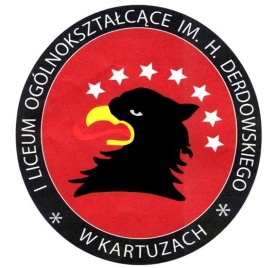                                           I Liceum Ogólnokształcące                                          z Oddziałami Dwujęzycznymi                                                                     ul. Klasztorna 4                                                                    83-300 Kartuzy                                                                    tel./fax 58 6810434                                                                    e-mail: sekretariat@zso-kartuzy.edu.pl KWESTIONARIUSZ OSOBOWY KANDYDATA DO I LICEUM OGÓLNOKSZTAŁCĄCEGO z ODDZIAŁAMI DWUJĘZYCZNYMIim. Hieronima Derdowskiego w KartuzachProszę o przyjęcie mnie w roku szkolnym 2018/2019 do klasy pierwszej:A (fran) HUMANISTYCZNEJA (hiszp) HUMANISTYCZNEJA (niem) HUMANISTYCZNEJB (niem) OGÓLNEJB (ros) OGÓLNEJC (niem) MATEMATYCZNO - FIZYCZNEJC (fran)  MATEMATYCZNO - FIZYCZNEJC (ros)   MATEMATYCZNO - FIZYCZNEJD (ros)  MATEMATYCZNO - PRZYRODNICZEJD (niem)  MATEMATYCZNO - PRZYRODNICZEJE DWUJĘZYCZNEJ (j. niemiecki, j. hiszpański)*F (fran) MATEMATYCZNO - GEOGRAFICZNEJF (niem) MATEMATYCZNO - GEOGRAFICZNEJF (hiszp) MATEMATYCZNO - GEOGRAFICZNEJG (niem) BIOLOGICZNO - CHEMICZNEJG (ros)    BIOLOGICZNO - CHEMICZNEJG (fran)  BIOLOGICZNO - CHEMICZNEJ* podkreśl język, który wybieraszDANE OSOBOWE1. Imiona i nazwisko ...........................................................................................2. Adres   .............................................................................................................3. Nr telefonu ......................................................................................................4. PESEL .............................................................................................................5. Data i miejsce urodzenia .................................................................................6. Ojciec/opiekun prawny  ..................................................................................                                                  /imię i nazwisko/........................................................................................................................................................                                                           /adres, tel, e-mail/7. Matka/opiekun prawny ..................................................................................                                                /imię i nazwisko/......................................................................................................................................................                                                         /adres, tel, e-mail/8. Ukończone gimnazjum ..................................................................................9. Deklaruję udział w zajęciach edukacyjnych z religii/etyki (właściwe podkreśl)...................................................                        ...............................................                podpis ojca/opiekuna prawnego                                                                                      podpis matki/opiekuna prawnegoKartuzy,  ............................................                            ...........................................................                                                                                                                                                                 podpis kandydataZgoda na przetwarzanie wizerunku dzieckaObowiązek informacyjny dla ucznia/ opiekuna prawnegoObowiązek informacyjny dla ucznia/ opiekuna prawnegoNa podstawie art. 13 Rozporządzenia Parlamentu Europejskiego i Rady (UE) 2016/679 z dnia 27 kwietnia 2016 roku 
w sprawie ochrony osób fizycznych w związku z przetwarzaniem danych osobowych i w sprawie swobodnego przepływu takich danych oraz uchylenia dyrektywy 95/46/WE informujemy, że:Na podstawie art. 13 Rozporządzenia Parlamentu Europejskiego i Rady (UE) 2016/679 z dnia 27 kwietnia 2016 roku 
w sprawie ochrony osób fizycznych w związku z przetwarzaniem danych osobowych i w sprawie swobodnego przepływu takich danych oraz uchylenia dyrektywy 95/46/WE informujemy, że:Administratorem danych osobowych jestZespół Szkół Ogólnokształcących w KartuzachDane kontaktowe inspektora ochrony danychiod@zso-kartuzy.edu.pl Cel przetwarzaniaRealizacja zadań szkołyPodstawą przetwarzania sąUstawa o systemie oświatyPodstawą przetwarzania sąUstawa z dnia 14 grudnia 2016 roku Prawo oświatowePodstawą przetwarzania sąRozporządzenie Ministra Edukacji Narodowej z dnia 9 sierpnia 2017 roku 
w sprawie zasad organizacji i udzielania pomocy psychologiczno-pedagogicznej w publicznych przedszkolach, szkołach i placówkachPodstawą przetwarzania sąUstawa o systemie informacji oświatowejPodstawą przetwarzania sąRozporządzenie Ministra Edukacji Narodowej z dnia 28 sierpnia 2017 roku 
w sprawie rodzajów innych form wychowania przedszkolnego, warunków tworzenia i organizowania tych form oraz sposobu ich działaniaPodstawą przetwarzania sąZgoda osoby, której dane dotycząOdbiorcami danych osobowych sąPodmioty, którym należy udostępnić dane osobowe na podstawie przepisów prawa, podmioty wskazane przez opiekunów prawnych.Dane osobowe nie są przekazywane do państwa trzeciego lub organizacji międzynarodowej. Wizerunek upubliczniony może być przekazywany do państwa trzeciego lub organizacji międzynarodowej.Dane osobowe nie są przekazywane do państwa trzeciego lub organizacji międzynarodowej. Wizerunek upubliczniony może być przekazywany do państwa trzeciego lub organizacji międzynarodowej.Dane osobowe będą przechowywane przez 50 lat od dnia zakończenia nauki.Dane osobowe będą przechowywane przez 50 lat od dnia zakończenia nauki.Osoba, której dane dotyczą ma prawo dodostępu do dotyczących go danych osobowych, sprostowania, wniesienia skargi do organu nadzorczegoOsoba, której dane dotyczą ma prawo doinformacji o prawie do cofnięcia zgody w dowolnym momencie bez wpływu na zgodność z prawem przetwarzania, którego dokonano na podstawie zgody przed jej cofnięciem oraz usunięcia lub ograniczenia przetwarzania lub o prawie do wniesienia sprzeciwu wobec przetwarzania, a także o prawie do przenoszenia danych (dotyczy danych przetwarzanych na podstawie zgody)Każda osoba, której dane dotyczą, w przypadku gdy przetwarzanie odbywa się na podstawie zgody – ma prawo do cofnięcia zgody w dowolnym momencie bez wpływu na zgodność z prawem przetwarzania, którego dokonano na podstawie zgody przed jej cofnięciem. Wycofanie się ze zgody należy złożyć w formie wniosku drogą pisemną lub 
w przypadku zbierania danych osobowych w formularzu internetowym za pomocą odznaczenia zgody na formularzu internetowym. Konsekwencją wycofania się ze zgody będzie brak możliwości przetwarzania danych innych niż wynikające z przepisów prawa.Każda osoba, której dane dotyczą, w przypadku gdy przetwarzanie odbywa się na podstawie zgody – ma prawo do cofnięcia zgody w dowolnym momencie bez wpływu na zgodność z prawem przetwarzania, którego dokonano na podstawie zgody przed jej cofnięciem. Wycofanie się ze zgody należy złożyć w formie wniosku drogą pisemną lub 
w przypadku zbierania danych osobowych w formularzu internetowym za pomocą odznaczenia zgody na formularzu internetowym. Konsekwencją wycofania się ze zgody będzie brak możliwości przetwarzania danych innych niż wynikające z przepisów prawa.Podanie danych osobowych wynikających z przepisu prawa jest wymogiem ustawowym. Niepodanie tych danych spowoduje brak możliwości realizacji zadań szkołyPodanie danych osobowych wynikających z przepisu prawa jest wymogiem ustawowym. Niepodanie tych danych spowoduje brak możliwości realizacji zadań szkołyDecyzje dotyczące przetwarzania danych osobowych nie będą podejmowane w sposób zautomatyzowany. Administrator nie profiluje danych osobowych.Decyzje dotyczące przetwarzania danych osobowych nie będą podejmowane w sposób zautomatyzowany. Administrator nie profiluje danych osobowych.Nie przewiduje się przetwarzania danych osobowych w celu innym niż cel, w którym dane osobowe zostały zebrane.Nie przewiduje się przetwarzania danych osobowych w celu innym niż cel, w którym dane osobowe zostały zebrane.ImięNazwiskoDataPodpis OŚWIADCZENIEOŚWIADCZENIEJa, niżej podpisany:  Wyrażam zgodę   Nie wyrażam zgody  na przetwarzanie i publikowanie zdjęć i filmów mojego dziecka na stronie FACEBOOK.  Wyrażam zgodę   Nie wyrażam zgody na przetwarzanie i publikowanie zdjęć i filmów mojego dziecka na stronie internetowej.  Wyrażam zgodę    Nie wyrażam zgody na przetwarzanie i publikowanie zdjęć mojego dziecka na tablicach ogłoszeń.  Wyrażam zgodę   Nie wyrażam zgody  na przetwarzanie i publikowanie zdjęć mojego dziecka na plakatach.  Wyrażam zgodę    Nie wyrażam zgody  na przetwarzanie i publikowanie zdjęć mojego dziecka na ulotkach i broszurach.  Wyrażam zgodę    Nie wyrażam zgody  na przetwarzanie i publikowanie zdjęć mojego dziecka na tablicy absolwentów.…………………………………………………………………………………………………………………..…………………………(imię i nazwisko dziecka)Przez Zespół Szkół Ogólnokształcących z siedzibą w KartuzachJa, niżej podpisany:  Wyrażam zgodę   Nie wyrażam zgody  na przetwarzanie i publikowanie zdjęć i filmów mojego dziecka na stronie FACEBOOK.  Wyrażam zgodę   Nie wyrażam zgody na przetwarzanie i publikowanie zdjęć i filmów mojego dziecka na stronie internetowej.  Wyrażam zgodę    Nie wyrażam zgody na przetwarzanie i publikowanie zdjęć mojego dziecka na tablicach ogłoszeń.  Wyrażam zgodę   Nie wyrażam zgody  na przetwarzanie i publikowanie zdjęć mojego dziecka na plakatach.  Wyrażam zgodę    Nie wyrażam zgody  na przetwarzanie i publikowanie zdjęć mojego dziecka na ulotkach i broszurach.  Wyrażam zgodę    Nie wyrażam zgody  na przetwarzanie i publikowanie zdjęć mojego dziecka na tablicy absolwentów.…………………………………………………………………………………………………………………..…………………………(imię i nazwisko dziecka)Przez Zespół Szkół Ogólnokształcących z siedzibą w KartuzachZostałam/em poinformowana/y na podstawie art. 13 Rozporządzenia Parlamentu Europejskiego i Rady (UE) 2016/679 z dnia 27 kwietnia 2016 roku w sprawie ochrony osób fizycznych w związku z przetwarzaniem danych osobowych i w sprawie swobodnego przepływu takich danych oraz uchylenia dyrektywy 95/46/WE, że:Zostałam/em poinformowana/y na podstawie art. 13 Rozporządzenia Parlamentu Europejskiego i Rady (UE) 2016/679 z dnia 27 kwietnia 2016 roku w sprawie ochrony osób fizycznych w związku z przetwarzaniem danych osobowych i w sprawie swobodnego przepływu takich danych oraz uchylenia dyrektywy 95/46/WE, że:Administratorem danych osobowych jestZespół Szkół Ogólnokształcących ul. Klasztorna 4 83-300 KartuzyDane kontaktowe inspektora ochrony danychiod@zso-kartuzy.edu.pl Celem przetwarzania jestPromocja szkoły oraz osiągnięć dzieci.Podstawą przetwarzania jestZgoda opiekuna prawnego dziecka, którego dane dotycząOdbiorcami danych osobowych sąWszyscy, ponieważ wizerunek będzie podany do publicznej wiadomościWizerunek upubliczniony może być przekazywany do państwa trzeciego lub organizacji międzynarodowej.Wizerunek upubliczniony może być przekazywany do państwa trzeciego lub organizacji międzynarodowej.Dane osobowe będą przechowywane do dnia wycofania się ze zgody.Dane osobowe będą przechowywane do dnia wycofania się ze zgody.Ze zgody można wycofać się w każdej chwili. Wycofanie się ze zgody należy złożyć pisemnie do administratora. Wycofanie się ze zgody wiąże się z brakiem możliwości przetwarzania wizerunku mojego  dziecka przez administratora od dnia złożenia wycofania, usunięciem wizerunku z materiałów wewnętrznych, FACEBOOK, strony internetowej, tablic ogłoszeń, tablicy absolwentów. Nie będzie możliwe zebrać plakatów oraz ulotek, które zostały upublicznione.Ze zgody można wycofać się w każdej chwili. Wycofanie się ze zgody należy złożyć pisemnie do administratora. Wycofanie się ze zgody wiąże się z brakiem możliwości przetwarzania wizerunku mojego  dziecka przez administratora od dnia złożenia wycofania, usunięciem wizerunku z materiałów wewnętrznych, FACEBOOK, strony internetowej, tablic ogłoszeń, tablicy absolwentów. Nie będzie możliwe zebrać plakatów oraz ulotek, które zostały upublicznione.Mam prawo do: bycia poinformowanym, wglądu, poprawiania, wycofania w dowolnym momencie zgody na przetwarzanie danych osobowych mojego dziecka, żądania dostępu do tych danych, ich sprostowania, usunięcia lub ograniczenia przetwarzania lub o prawie do wniesienia sprzeciwu wobec przetwarzania, wniesienia skargi do organu nadzorczego, odszkodowania.Mam prawo do: bycia poinformowanym, wglądu, poprawiania, wycofania w dowolnym momencie zgody na przetwarzanie danych osobowych mojego dziecka, żądania dostępu do tych danych, ich sprostowania, usunięcia lub ograniczenia przetwarzania lub o prawie do wniesienia sprzeciwu wobec przetwarzania, wniesienia skargi do organu nadzorczego, odszkodowania.Decyzje dotyczące przetwarzania danych osobowych nie będą podejmowane w sposób zautomatyzowany. Administrator nie profiluje danych osobowych.Decyzje dotyczące przetwarzania danych osobowych nie będą podejmowane w sposób zautomatyzowany. Administrator nie profiluje danych osobowych.Administrator nie przewiduje przetwarzania danych osobowych w celu innym niż cel, w którym dane osobowe zostały zebrane.Administrator nie przewiduje przetwarzania danych osobowych w celu innym niż cel, w którym dane osobowe zostały zebrane.Podanie danych osobowych jest dobrowolne.Podanie danych osobowych jest dobrowolne.Administrator po ustaniu celu przetwarzania planuje dalsze przetwarzanie danych tylko w przypadku, gdy osoba, której dane dotyczą, wyrazi na to zgodę.Administrator po ustaniu celu przetwarzania planuje dalsze przetwarzanie danych tylko w przypadku, gdy osoba, której dane dotyczą, wyrazi na to zgodę.ImięNazwiskoDataPodpis 